PLANO DE GERENCIAMENTO DE RESÍDUOS DA CONSTRUÇÃO CIVIL – Simplificado - PGRCCSEste Plano atende ao Plano Municipal de Gestão de Resíduos da Construção Civil - PMGRCC do Município de Cosmorama e o contido no Termo de Referencia.Identificação	1.1 Responsável	1.2 AtividadeResponsabilidade pelo PGRCC2.1 Elaboração do Plano2.2 Implementação do Plano3. Caracterização e quantificação dos RCCObs.: para os valores correspondentes as colunas "quantidade" usar duas casas decimais3.1 Quadro Resumo da Caracterização e Quantificação de RCC3.2 Reutilização ou Reciclagem dos RCC na própria obra3.3 Acondicionamento	Os RCC serão acondicionados após sua geração até a etapa de Coleta e Transporte, de modo a permitir, sempre que possível, sua reutilização ou reciclagem.3.4 Coleta e Transporte dos RCC	A Coleta e Transporte dos RCC será realizada em conformidade com a legislação municipal vigente, por empresa habilitada para tal Atividade(*) Cadastro Municipal de Transportadores de Resíduos da Construção Civil - CMTRCC3.5 Encaminhamento dado aos RCC::3.6 Plano de Capacitação4. Aluguel de caçambaBaseados nas informações acima declararam que a quantidade de caçamba necessária para o gerenciamento dos Resíduos da Construção Civil a referida obra será (ao) de  unidade (s).Obs. Obras residenciais ou comerciais que utilizarem processos construtivos convencionais, ou seja, estrutura de concreto armado associada a vedações em alvenaria com blocos de concreto, tijolos ou cerâmica geram entre 0,10 e 0,15 m³ de Resíduos da Construção Civil – RCC/m² de área construída (CARELI, 2014). Segundo o mesmo autor, 50% desse volume se referem à alvenaria, concreto, argamassas e cerâmicas; 30% madeira; 10% ao gesso; 7% ao papel, plástico e metais; e 3% são constituídos de resíduos perigosos e outros resíduos não recicláveis, inclusive rejeitos. Estimativa 150 kg/m² área construída  (Pinto, 1999).Capacidade da caçamba de acordo com o tamanho:3m³ - 5.000 kg5m³ - 8.000 kg5. Responsável Nós, abaixo assinados, declaramos estarmos cientes de que as informações apresentadas neste PGRCCS, bem como as atualizações necessárias, são de nossa responsabilidade._____________________                    _________________________                         ___________________________________         Proprietário 		   	Responsável Técnico pela                          Responsável pela Implementação			  elaboração do PGRCCS                                                 do PGRCCSData: / / 4 Análise do PGRCCS junto ao Depto AmbientalO presente Plano encontra-se em condições de ser:()  Deferido ()  Indeferido()  Reapresentado, contemplando as seguintes adequações: Data: / / /	        ___________________________	          Responsável pela análise                      Departamento AmbientalATENÇÃOO conteúdo apresentado a partir deste ponto é apenas para orientação complementar, portanto, não deverá ser anexado ao PGRCC.Este Termo de Referência destina-se a pequenos, médios e grandes Geradores de RCC enquadrados na Modalidade I do Plano Municipal de Gestão de Resíduos da Construção Civil - PMGRCC.ORIENTAÇÕES GERAIS ao empreendedor e o responsável pela elaboração e implantação do presente Plano:Este Plano deverá conter as informações e a estrutura, indicadas neste Termo de Referencia. De acordo com as particularidades da obra as informações nele solicitadas deverão ser complementadas no que couber de modo a atender o estabelecido no PMGRCC.O Plano de Gerenciamento de Resíduos da Construção Civil deverá ser encaminhado via protocolo à Depto Ambiental pelo gerador do setor publico ou privado, nos seguintes casos:	1- na solicitação de Alvarás de Construção, referenciando o número do protocolo do Alvará;2- após à emissão da Ordem de Serviço e antes da primeira medição, para empresas contratadas por setores do poder público municipal;3- na fase estabelecida correspondente a Atividade passível de Licenciamento Ambiental Municipal, no protocolo especifico de licenciamento;	4- quando solicitado pelo Depto Ambiental.N° do protocolo vinculado, item 1.2: numero do protocolo em que se requer o Alvará de Construção, quando se tratar de PGRCC vinculado à solicitação de Alvará de Construção, e número da Ordem de Serviço, quando se tratar obra publica realizada por empresa contratada pelo poder publico municipal.Responsabilidade pelo Gerenciamento dos Resíduos, item 2: deverão ser anexadas a este Termo cópia(s) da(s) Anotações de Responsabilidade ou documento correspondente emitido pelo Conselho de Classe pertinente (CREA/CAU). Todos os documentos e plantas anexadas a este Plano, relativas ao projeto devem ter a assinatura e o número de registro respectivo do profissional responsável no Conselho de Classe.Reutilização ou Reciclagem dos Resíduos, item 3.2: no caso em que resíduos sejam doados, deverá constar a declaração correspondente em anexo ao Plano.Coleta e Transporte de RCC, item 3.4: a orientação é de que o gerador deve apresentar os comprovantes de pagamento do aluguel dos recipientes utilizados para deposito temporário dos RCC (caçambas, contêiner, outros) para obtenção do Habite-se junto ao Municipio.Locais de encaminhamento dos RCC, item 3.5: estes poderão ser alterados quando da efetiva aplicação do Plano. Os locais de encaminhamento efetivamente utilizados também serão indicados no Relatório de Gerenciamento de Resíduos da Construção Civil - RGCC, já mencionado acima. Ainda neste item orientamos para o campo referente a licenças/Autorização Ambiental, que no caso de empresas detentoras de Ato Administrativo pertinente emitido pelo órgão ambiental estadual ou de outra localidade, deverão ser anexadas cópia(s) da(s) mesma(s).Plano de Capacitação, item 3.6: neste item deverão ser descritas as ações de sensibilização e de educação ambiental que o empreendedor deverá realizar junto aos trabalhadores da construção, visando ao cumprimento das etapas previstas neste Plano.Os RCC, sempre que possível, deverão ser previamente segregados no local da obra de acordo com as respectivas Classes.Tabela 1 - Soluções de Destinação (adaptada de PINTO et al, 2005).Tabela 2 – Exemplos de Soluções para Acondicionamento Inicial dos Resíduos (adaptada de PINTO et al, 2005).REFERENCIASLegislação e Norma Técnica PertinenteLegislação Federal Lei Federal nº 12.305/2.010 - Política Nacional de Resíduos.Resolução CONAMA n.º 307/2.002 – Gestão dos Resíduos da Construção Civil.Resolução CONAMA n.º 448/2.012 – Altera art. 2º, 4º, 5º, 6º, 8º, 9º, 10, 11 da Resolução nº 307, de 5 de julho de 2002, do CONAMA.Resolução CONAMA 431 (alterados os incisos II e III do art. 3º)Resolução CONAMA 348 (alterado o inciso IV do art. 3º)Legislação EstadualLei 12.300/2.006 – Institui a Política Estadual de Resíduos Sólidos e dá providências correlatas.Legislação Municipal Lei 2.440 – 2.009 - Plano Integrado de Gerenciamento Resíduos da Construção CivilLei 2.871 – 2.013 - Dispõe do Código Municipal de Limpeza Urbana e Coleta Seletiva de CosmoramaAssociação Brasileira De Normas Técnicas- ABNT • NBR 15.112/2.004 – Resíduos da construção civil e resíduos volumosos. Áreas de Transbordo e Triagem. Diretrizes para o projeto, implantação e operação.• NBR 15.113/2.004 – Resíduos sólidos da construção civil e resíduos inertes. Aterros. Diretrizes para o projeto, implantação e operação.• NBR 15.114/2.004 – Resíduos sólidos da construção civil. Áreas de reciclagem. Diretrizes para o projeto, implantação e operação.• NBR 15.115/2.004 – Agregados reciclados de resíduos sólidos da construção civil. Execução de camadas de pavimentação. Procedimentos.• NBR 15.116/2.004 – Agregados reciclados de resíduos sólidos da construção civil. Utilização em pavimentação e preparo de concreto sem função estrutural. Requisitos.Nome/Razão Social: Nome fantasia: CPF/CNPJ: Endereço Completo: Bairro:             Município: Responsável legal: Fone: ()                                 Endereço eletrônico: Atividade/ Titulo da Obra: Endereço completo: Bairro:   Inscrição Cadastral: Área a Construir (m²):                        Área a Reformar (m²):                 nª. Pavimentos: (     ) Alvenaria           (     ) Madeira           (     ) Outros (descrever): (     ) Publica              (     ) Privada             (     ) Residencial              (     ) ComercialData de previsão do inicio e termino da obra:      /     /      a      /     /     Responsável técnico pela elaboração (nome e n° do Conselho de Classe):N° da Anotação de Responsabilidade Técnica: Empresa responsável, quando couber: Endereço: Telefone:    Endereço eletrônico:Responsável: Profissão: Empresa responsável, quando couber: Endereço: Telefone:     Endereço eletrônico: CARACTERIZAÇÃO CARACTERIZAÇÃO QUANTIDADE (m3)QUANTIDADE (m3)QUANTIDADE (m3)QUANTIDADE (m3)CARACTERIZAÇÃO CARACTERIZAÇÃO Etapa da obraEtapa da obraEtapa da obraTotalClasseTipoConstruçãoConstruçãoReforma/DemoliçãoTotalASolo (terra) Volume soltoAComponentes cerâmicosAPré-moldados em concretoAArgamassaAMaterial asfálticoAOutros (especificar)ATOTAL: Classe ABPlásticosBPapel/papelãoBMetaisBVidrosBMadeirasBGessoBOutros (especificar)BTOTAL: Classe BCManta AsfálticaCMassa de vidroCTubos de poliuretanoCOutros (especificar)CTOTAL: Classe CDTintasDSolventesDÓleosDMateriais com amiantoDOutros materiais contaminados (especificar)DTOTAL: Classe DTOTAL GERAL (A + B + C + D)TOTAL GERAL (A + B + C + D)TOTAL GERAL (A + B + C + D)RESIDUOQUANTIDADE ESTIMADA (m³)Classe A (solos)Classe A (exceto solo)Classe BClasse CClasse DTOTALTIPO DE RESÍDUOTIPO DE RESÍDUOPROCESSO / APLICAÇÃO E LOCAL A SER DESTINADOQUANTIDADE (m3)ClasseTipoPROCESSO / APLICAÇÃO E LOCAL A SER DESTINADOQUANTIDADE (m3)ASolos (terra) - Volume soltoAComponentes cerâmicosAPré-moldados em concretoAArgamassaAMaterial asfálticoAOutros (especificar)BPlásticosBPapel/papelãoBMetaisBVidrosBMadeirasBOutros (especificar)RESÍDUORESÍDUOFORMAS DE ACONDICIONAMENTOClasseTipoFORMAS DE ACONDICIONAMENTOASolos (terra) - Volume soltoAComponentes cerâmicosAPré-moldados em concretoAArgamassaAMaterial asfálticoAOutros (especificar)BPlásticosBPapel/papelãoBMetaisBVidrosBMadeirasBGessoBOutros (especificar)CManta asfálticaCMassa de vidroCTubos de poliretanoCOutros (especificar)DTintasDSolventesDÓleosDMateriais que contenham amiantoDOutros materiais contaminados (especificar)CLASSE DO RESÍDUOEMPRESA RESPONSÁVEL PELO TRANSPORTEQUANTIDADE ESTIMADA DE TRANSPORTE(m3)A(solos)A(solos)A(solos)A(exceto solos)A(exceto solos)A(exceto solos)A(exceto solos)BBBBCCCCDDDDDResíduos Classe ALocal de destinação ou disposição: Licença / Autorização Ambiental Nº.: Resíduos Classe AEndereço: Órgão expedidor: Resíduos Classe AMunicípio: 	Validade:  /  / Resíduos Classe AIndicação Fiscal: Volume estimado (m³): Resíduos Classe ATelefone: Volume estimado (m³): Resíduos Classe BLocal de destinação ou disposição: Licença / Autorização Ambiental Nº: Resíduos Classe BEndereço: Órgão expedidor: Resíduos Classe BMunicípio: Validade:  /  / Resíduos Classe BIndicação Fiscal: Volume estimado (m³): Resíduos Classe BTelefone: Volume estimado (m³): Resíduos Classe CLocal de destinação ou disposição: Licença / Autorização Ambiental Nº: Resíduos Classe CEndereço: Órgão expedidor: Resíduos Classe CMunicípio: Validade: / / Resíduos Classe CIndicação Fiscal: Volume estimado (m³): Resíduos Classe CTelefone: Volume estimado (m³): Resíduos Classe DLocal de destinação ou disposição: Licença / Autorização Ambiental Nº: Resíduos Classe DEndereço: Órgão expedidor: Resíduos Classe DMunicípio: Validade: / / Resíduos Classe DIndicação Fiscal: Volume estimado (m³): Resíduos Classe DTelefone: Volume estimado (m³): Ações de Educação Ambiental:Tipo de ResíduoCuidado Requerido Destinação Blocos de concreto, blocos cerâmicos, argamassas, outros componentes cerâmicos, concreto, tijolos e assemelhados.Privilegiar soluções de destinação que envolvam a reciclagem dos resíduos, de modo a permitir seu aproveitamento como agregado.Áreas de transbordo e triagem, áreas para reciclagem ou aterros de resíduos de construção civil licenciadas pelos órgãos competentes. Os resíduos Classe A podem ser reciclados para uso em pavimentação e concretos sem função estruturalMadeiraPara uso em caldeira, garantir separação da serragem dos demais resíduos de madeira. Verificar na legislação municipal restrições ao uso como combustível (Ex: Padarias em Salvador)Atividades econômicas que possibilitem a reciclagem destes resíduos, a reutilização de peças ou o uso como combustível em fornos ou caldeiras.Plásticos (embalagens, aparas de tubulações, etc.)Máximo aproveitamento dos materiais contidos e a limpeza da embalagemEmpresas, cooperativas ou associações de coleta seletiva que comercializam ou reciclam estes resíduos.Papelão (sacos e caixas de embalagens) e papéis (escritório)Papelão (sacos e caixas de embalagens) e papéis (escritório)Empresas, cooperativas ou associações de coleta seletiva que comercializam ou reciclam este resíduo.Metal (ferro, aço, fiação revestida, arames, etc.)Para latas de tinta, garantir o uso total do material contido nas latas.Empresas, cooperativas ou associações de coleta seletiva que comercializam ou reciclam estes resíduos.SerragemSerragemReutilização dos resíduos em superfícies impregnadas com óleo para absorção e secagem, produção de briquetes (geração de energia), uso na compostagem ou outros usos.Gesso em placas acartonadasProteger de intempéries.É necessário verificar a possibilidade de reciclagem pelo fabricante ou empresas de reciclagem. Áreas de transbordo e triagem (verificar a disponibilidade na região).SoloExaminar a caracterização prévia dos solos para definir destinação.Desde que não estejam contaminados, destinar a pequenas áreas de aterramento ou em aterros de resíduos de construção civil, ambos devidamente licenciados/autorizados pelos órgãos competentes.Telas de fachada e de proteçãoNão haPossível reaproveitamento para a confecção de bags e sacos ou até mesmo por recicladores de plásticos.Tipo de ResíduoCuidado RequeridoDestinaçãoEPIConfinar, evitando dispersão.Possível destinação para empresas, cooperativas ou associações de coleta seletiva que comercializam, reciclam ou aproveitam para enchimentos (ver disponibilidade na região).Materiais, instrumentos e embalagens contaminados por resíduos perigosos.Maximizar a utilização dos materiais para a redução dos resíduos a descartar.Encaminhar para aterros licenciados para recepção de resíduos perigosos.Tipo de ResíduoAcondicionamento InicialBlocos de concreto, blocos cerâmicos, argamassas, componentes cerâmicos, concreto, tijolos e similaresPilhas formadas próximas aos locais de transporte interno, nos respectivos pavimentosMadeiraBombonas ou pilhas formadas nas proximidades da própria bombona ou dos dispositivos de transporte verticalPlásticos (embalagens, aparas de tubulações, etc.)Bombonas ou fardosPapelão (sacos e caixas de embalagens utilizados) e papéis (escritório)Bombonas ou fardosMetal (ferro, aço, fiação, arame, etc.)BombonasSerragemSacos de ráfia próximos aos locais de geraçãoGesso de revestimento, placas e artefatosSacos de embalagem do gesso ou sacos de ráfia próximos aos locais de geraçãoSolosSolos Eventualmente em pilhas para imediata remoçãoTelas de fachada e de proteçãoRecolher após o uso e dispor em local adequado, sendo este já para acondicionamento final.EPS (poliestireno expandido) – ex: isoporEPS (poliestireno expandido) – ex: isopor Quando em pequenos pedaços, colocar em sacos de ráfia. Em placas, formar fardosResíduos perigosos presentes em embalagens plásticas, instrumentos de aplicação (pincéis, broxas e trinchas) e outros materiais auxiliares (panos, trapos, estopas, etc.)Manuseio com os cuidados observados pelo fabricante do insumo na ficha de segurança da embalagem ou do elemento contaminante do instrumento de trabalho. Imediato transporte pelo usuário para o local de acondicionamento final.Restos de uniformes, botas, panos e trapos sem contaminação por produtos químicos.Restos de uniformes, botas, panos e trapos sem contaminação por produtos químicos. Disposição nos bags para resíduos diversos sendo este o acondicionamento final.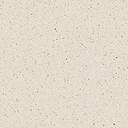 